SOSIALISASI DAN EDUKASI PENCEGAHAN COVID-19 BAGI ANAK SEKOLAH   TK/SD/SMP/SMA SECARA TATAP MUKA STADIKASUS DESA NEGERI BESAR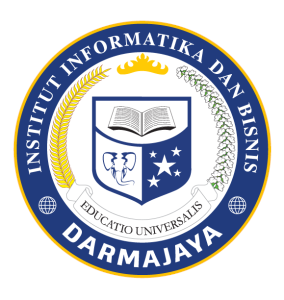 Disusun Oleh :DIOLA SARI UTAMI (1711050061)JURUSAN SISTEM INFORMASIINSTITUT INFORMATIKA DAN BISNIS DARMAJAYABANDAR LAMPUNG2020